ВИКОНАВЧИЙ ОРГАН КИЇВСЬКОЇ МІСЬКОЇ РАДИ(КИЇВСЬКА МІСЬКА ДЕРЖАВНА АДМІНІСТРАЦІЯ)ДЕПАРТАМЕНТ ОХОРОНИ ЗДОРОВ’ЯКОМУНАЛЬНЕ НЕКОМЕРЦІЙНЕ ПІДПРИЄМСТВО«КИЇВСЬКИЙ МІСЬКИЙ ПОЛОГОВИЙ БУДИНОК № 3»(КНП «КМПБ № 3»)вул. Василя Кучера,7, м. Київ-148, 03148, тел. (044) 405-34-86; e-mail: kmpb3@meta.ua, код ЄДРПОУ 05496796						    Карині Антоненкоfoi+request-85083-5002e736@dostup.pravda.com.uaДепартамент охорони здоров’я виконавчого органу Київської міської ради (Київської міської державної адміністрації)	Адміністрацією КНП «КМПБ №3» розглянуто Ваш запит щодо доступу до публічної інформації (вх. № 580  від 29.04.2021) отриманий за належністю від Департаменту охорони здоров’я виконавчого органу Київської міської ради (Київської міської державної адміністрації) та адресований Міністерству охорони здоров’я України стосовно наявності вакантних посад лікарів-інтернів для працевлаштування випускників 2021 року закладів вищої освіти, які навчались за державним замовленням з проходженням інтернатури.	Повідомляємо, що станом на 29.04.2021 року вакантні посади лікарів- інтернів  у КНП «КМПБ № 3» відсутні.Директор                                                                               Назарій ГИЧКАЛюдмила Шабельнікова  405-34-8629.04.2021  № 061-145/831На № 061-4708/09  від  29.04.2021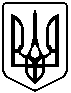 